Athlete LeadershipEmail, Internet and Search EnginesParticipant Guide2016Welcome Introductions Where you are from What role you play in Athlete Leadership Why you wanted to take this courseAgenda Topics: Email 	Websites Search EnginesEmail, Internet and Search Engines Goals Create and learn to use your own email account Learn what Internet is Hang Ten on wwwFind Information on Special Olympics website Conduct research as Athlete Leader Google Mail Information and Instructions#1 – Exploring the benefits of a good Google (Gmail) email accountIt’s FREE!!! After you pay for the internet connection, find free Wi-Fi sites.You have lots of storage available for storing your messages.It has very good SPAM protection so you will get very little junk mail.It is supported by almost all the common Web browsers so you can read your mail from anywhere.Apps are available for all smartphones and tablets.Google search capabilities are built in.It’s simple, efficient, fast and fun!It automatically groups email and replies into a conversation, so you can easily follow the back and forth of an email exchange.#2 – Creating a Gmail accountPoint your Web browser to: www.gmail.com .Click on “Create an account.”Fill in your name, your new username, your new password, and security question information.Click on “Create my account.”  You should get a message that your account was created.Click on “Show me my account.”#3 – Reading Gmail in the futurePoint your Web browser to: www.gmail.com .Sign in to Gmail with your USERNAME and PASSWORD that you created above.Click on a message header line to read that message.Click on “Back to Inbox” to return to your inbox.#4 – Creating Gmail Labels or Files Click on “top right”, then “settings”; then click on “Labels.”Click on the box “Create a new label” and fill in the box with the new label you want.Click on the “Create” button, and the new label is created. Choose options needed. Select colors.To assign a label, select the one or more messages and click on the “action” box, then apply the correct label to the message (s).To list messages with a label, just click on the label along the left side.You can apply more than one label to each message.#5 – Developing Gmail ContactsClick on “Gmail” then “Contacts” along the left of the Gmail screen.Click on the “New contact” button or “+0”and a new contact page will be displayed.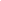 Fill in the new contacts name and email address at a minimum.
You may add other information and “more information” if desired.As you enter information, the changes will be saved.You can save a picture of the contact by clicking on “Add a picture”.#6 – Using Keyboard Shortcuts to Save TimeClick on the “settings” at the top right of the Gmail screen.Click on the “Keyboard shortcuts on” box on the second page.Click on the “Save Changes” box at the bottom.To display the shortcuts information press <Shift> + ?.  Or to print a chart of shorts, go to “Settings”, then under Keyboard Shortcuts click on “Learn more.” Print the page that is displayed. Email Hints and Notes#7 – Writing/Sending a good emailMake sure every message you send is clear. Make sure that you’re saying what you mean to say.Try to keep your message as short as possible. You want to get to the point right away so you don’t waste a person’s time.Make sure your spelling and grammar are correct. Use spell check Make sure your message won’t be misinterpreted. For example, the person you send it to may not realize what you write is meant to be sarcastic or a joke – and may not take it that way.Always use upper and lower case letters when typing messages. A MESSAGE WRITTEN IN CAPITAL LETTERS IS ANNOYING AND HARD TO READ. THIS IS CALLED SHOUTING.Using black color font and an easy to read font makes it easier for whoever receives your message.Pick out a subject line for the message that will let the reader know what the email is about. You want to make sure the people you are emailing open your email messages. So don’t make them guess about what the message is about. Recommend putting Special Olympics in the subject line along with whatever else the email is about. That way the person you’re emailing will want to open it right away!#8 – Demonstrating good email habitsCheck your messages regularly! Try to do it once a day, if at all possible.Reply to messages as soon as possible. You can reply to a message to answer a question, express an opinion, or supply the person with added information.Be very careful about opening an attachment. Don’t open an attachment unless you know the sender – check to make sure it’s really the sender you know. Everyone should have anti-virus software on your computer. See #17 on page 9 of this Participant Guide for lists of virus and spyware software.#9 – Top 10 ways to deal with junk mail (spam)Never respond to a spam offer. Those fantastic deals for such things as high-paying, stay-at-home jobs are too good to be true. Responding will just bring a new flood of mail to your inbox.Delete without reading.Enroll with caution. Before you register for anything, read the privacy policy. Make sure the organization won’t share your email address and that they will let you say “no” to future mailings. Be sure to scroll all the way down and look to find the place where you can say you don’t want future mailings. Make sure no boxes are checked that you don’t want product or software; there are often additional charges for them as well as the potential of viruses for your computer.Unsubscribe to email lists. Sometimes you’ll be invited to join a list where you’ll get a “tip of the day” or “joke of the day.” Sometimes it gets to be too much. That’s when you should go to the bottom of the email to “unsubscribe.” If the link doesn’t work or the organization doesn’t honor your request, fill out an online complaint at www.ftc.gov or call 877-382-4357 toll free.Use a filter. Your Internet Service Provider (ISP) may filter out a lot of junk email before it gets to you. Some provide users with an optional free program, like EarthLink’s Spaminator or AT&T WorldNet’s Email Screener. Most mail programs will let you block a specific sender or use other filtering processes.Send junk mail to a separate address. Have a second email account to use when you give an address online.Select a unique user name. Unless you have an unusual name, use number and letter combinations in your name to foil a “dictionary attack.” Some spammers create alphabetical lists of probable addresses using common names.Keep your address under cover. You can buy software, such as Spam Motel, that hides your address when you send a message.Complain to internet service providers (ISPs). Contact your ISP to report spam you receive, and then report it to the ISP of the spammer if possible.Speak up. Ask your representative in government to support laws against spamming. Websites for you to visit#10 – Some Special Olympics WebsitesType in your Local Programs’ websitesType in your state/provincial/national websitesType in your regional websitewww.specialolympics.org 	Special Olympics InternationalType your National Games websiteType in your Regional Games websiteType in the World Games websitewww.lorettaclaiborne.com 	Loretta Claiborneresources.specialolympics.org 	Resources webpages on Special Olympics sitehttp://resources.specialolympics.org/Sections/What_We_Do/Athlete_Leadership_Program.aspx http://resources.specialolympics.org/Topics/Athletes/ALPs_Training.aspx www.facebook.com/SpecialOlympics 	SO Incorporated#11 – Some Other Websites of Interestwww.kelloggs.com 	for Healthy Eatingwww.myplate.gov 	for Healthy Eatingwww.vegweb.com 	for Healthy Eatingwww.jokes.com     	for Global Messengerswww.toastmasters.org 	for Global Messengerswww.wal-mart.com 	for coaches to buy supplieswww.ebay.com 	for coaches to buy supplieswww.baseballrampage.com 	for coaches to buy supplieswww.baseballsavings.com 	for coaches to buy supplieswww.switchboard.com 	addresses and phone numberswww.hotels.com 	to locate travel informationtile.net/lists 	to read newsgroupsgroups.google.com 	to read newsgroupswww.google.com 	Search enginewww.bing.com 	Search engineallmyfaves.com 	Search enginesearch.yahoo.com 	Search enginewww.alltheweb.com 	Search enginewww.altavista.com 	Search enginewww.goodsearch.com 	Search enginewww.ask.com 	Search engineotherinbox.com/organizer 	Other inboxwww.makeuseof.com/tag/are-you-sure-you-know-how-to-use-google dictionary.com 	word definitionsthesauraus.com 	similar word choiceshttp://espn.go.com/specialolympics/story/_/page/diary_doring070815/special-olympics-world-games-jonathan-doring-calls-shotsSports resourceshttp://www.austria2017.org/en/	2017 World Winter Games websitehttp://resources.specialolympics.org/sports.aspx	SOI sports resources, guides, ruleshttp://resources.specialolympics.org/protective_behaviors.aspx 	Protective Behaviors Traininghttp://www.asep.com/asep_content/org/SONA.cfm	 Coaching Special Olympics Athletes http://www.cdc.gov/concussion/HeadsUp/Training/index.html  Concussion Training via CDC http://nfhslearn.com/courses/36000			Coaching Unified SportsSpecial Olympics Resources – http://resources.specialolympics.org/ResourcesDefault.aspx Special Olympics Resources: Sports Info, Rules & Coaching Guides – http://resources.specialolympics.org/sports.aspxSpecial Olympics Resources from A to Z – http://resources.specialolympics.org/A_to_Z_Pages/A_to_Z_Index.aspxSpecial Olympics Team USA – http://www.specialolympicsteamusa.org/2015/2017 Special Olympics World Winter Games website - http://www.austria2017.org/en/2016-2020 Special Olympics Strategic Plan – http://resources.specialolympics.org/Strategic-Plan/#.V2FerPkrJ48 Online CoursesProtective Behaviors Training – http://resources.specialolympics.org/protective_behaviors.aspxCourses via American Sport Education Program (ASEP) – http://www.asep.com/asep_content/org/SONA.cfmCoaching Special Olympics Athletes –  http://www.asep.com/courseInfo/purchase_courseinfo.cfm?CourseID=233&OrgID=64Concussion Training via CDC – http://www.cdc.gov/concussion/HeadsUp/Training/index.html Courses via the National Federation of State High Schools (NFHS) – Coaching Unified Sports – http://nfhslearn.com/courses/36000Concussion in Sports – www.nfhslearn.com/courses/38000 Online Principles of Coaching Course via West Virginia’s Extended Learning Department – https://wvu.augusoft.net/index.cfm?method=ClassInfo.ClassInformation&int_class_id=30114&int_category_id=0&int_sub_category_id=0&int_catalog_id=0A Coach’s Playbook: Introduction to Autism and Instructional Strategies for Coaching –  http://specialolympicsva.org/sports/coaches-corner/a-coachs-playbook-autismNGB and sport organization websites that you may find useful …Play Golf America:	http://www.playgolfamerica.com/       Click on the “National Promotions” Menu under the “Helpful Information” section (on the left-hand side) for their current calendarProfessional Golfers Association (PGA of America):  http://www.pga.com/home                      PGA Section home page: http://www.pga.com/pga-america/sectionsUnited States Golf Association (USGA):  http://www.usga.org/Handicap seminars: http://www.usga.org/Content.aspx?id=25492Amateur Softball Association (ASA): http://www.softball.org/                             State/Local Associations: http://www.asasoftball.com/about/register.aspUnited States Tennis Association (USTA):   http://www.usta.com/ Click on the About USTA link for CTA, Officials and Sectional informationProfessional Tennis Registry (PTR): http://www.ptrtennis.org/USA Volleyball (USAV): http://usavolleyball.org/                              Click on the Resources + Grassroots tab from the home page (Regions link: http://usavolleyball.org/resources/wanna-play/usav-regions)United States Bowling Congress (USBC): http://bowl.com/USA Football: 	http://www.usafootball.com/                   Grants page (2012 information for flag football kits should be posted here: http://www.usafootball.com/grants/deadline_passedAdd your own favorites: Internet Explorer and Searching Hints#12 – Setting your personal Home page in Internet ExplorerGo to the page you want as your new home page. (Choose one you know or one from the handout.)Click on “Tools” in the Menu bar, and then click on “Internet Options.”Click on the “General” tab. In the “Home Page” section, click on the “Use Current” button.Click on “OK.” #13 – Bookmarking a favorite website in Internet ExplorerGo to the page you think you’ll visit often.On the browser’s Menu bar, click on FAVORITES, then click on ADD TO FAVORITES (or Add to Favorites Bar) OR hold the CTRL key and press “D”.When the ADD FAVORITE dialog box appears, check the name that will appear in your list of Favorites. Change it if you want. Click the “ADD” button.#14 – Successful searching methodsBe specific. If you’re looking for tulips, don’t type “flowers” – type “tulips.” Being as specific as possible will help the search engine produce more focused results.  Remember, computers aren’t human. They don’t know what you mean unless you tell them exactly.Improve your search by using some symbols to narrow your search’s focus. Most search engines recognize math symbols like “+” and “-.” These let you add or subtract from your search results. If you want to find out about Toby Maguire and his Spiderman role, type “Maguire + Spiderman.” If you’d type just Spiderman, you’d get all sorts of things, but adding Maguire will tell you about the person who plays Spiderman. In the same way, if you want information about saints, but not the New Orleans Saints, type saints –“New Orleans”  (notice, there’s no space between the hyphen and the quote).Put phrases in quotations if you’re looking for something very specific. Again, if you want to know about the latest Spiderman movie, don’t just type Spiderman movie, put “Spiderman 3” in quotations.Try to narrow the focus as much as possible by using several words. Say you’re looking for information about Athlete Leadership. Don’t type just athlete leadership, or you may come up with something about college or pro athletes. Type in Special Olympics Athlete Leadership to make it more specific.Don’t feel married to Google or AOL or whatever as your search engine. Each works differently, so the same keyword will not always produce the exact same results from one to the next. Explore and see which ones work best for you.Get help from your search engine. Most feature a section called “Helpful Hints” or “Help” or “Advanced Search.” They’ll give you pointers about how to use that particular search engine. You’ll save a lot of time if you learn the basics of each search engine you try. Special Olympics Contact Information#15 – Special Olympics (Your Program) Athlete Leadership Management Team Directory:See your “Handbook for Athlete Leaders” for contact information.#16 – Antivirus software – www.pcworld.com/product/1250002/internet-security-2013-.html Microsoft Security Essentials	free with WindowsNorton Internet Security 	$22 - 68 for one year/three PCs Kaspersky Internet Security	$25 - 40 for one year/three PCsAVG Internet Security 	$22 - 55 for one year/three PCsPC Tools Internet Security 	$43 	for one year/three PCsBitdefender Internet Security  	$50 for one year/three PCsMcAfee Internet Security 	$11 - 70 for one year/three PCs Spyware Terminator      	freeAvira AntiVir Personal Edition	free#17 – Spyware protection softwareMicrosoft Security Essentials	free with WindowsWinPatrol  	Free or One Time Fee $29.95 for PlusSpyware Doctor 	$30 plus $50 annual renewalWindows Defender 	freeTask Catcher 	$13 for purchasePC Tools Firewall Plus	free#18 – Facebook websitesFacebook Privacy Manual (52-pages)	dl.dropbox.com/u/8324990/FBpm.pdfSOI	www.facebook.com/SpecialOlympics SO Program	www.facebook.com/soProgram#19 – Password manager websitesPassword Safe	passwordsafe.sourceforge.net/quickstart.shtmlPassword Safe Guide	dl.dropbox.com/u/8324990/PWSgd.pdfPassword Box 	passwordbox.comLast Pass 	lastpass.comPassword Management Guide (35 pages)	dl.dropbox.com/u/8324990/pmg.pdf#20 – Dropbox websitesGetting started (5-pages)	dl.dropbox.com/u/8324990/DBgs.pdfA Dropbox Guide (36 pages)	dl.dropbox.com/u/8324990/DBgd.pdf Dropbox tips (1 page)	dl.dropbox.com/u/8324990/DBtp.pdf #21 – Other Inbox websitesGetting started (4-pages)	dl.dropbox.com/u/8324990/OIB.pdfEmail, Internet and Search Engines CoursePracticum Exercises to Receive CreditAll exercises are due within 6-12 months of the class date.1)	Come to class with an email account OR create your own new Gmail account.If you already have an email account, you may use it. Or you will complete the steps of creating your own Gmail account for athlete leadership. From your email account, you will need to demonstrate you can successfully use email.2)	Research fundraising.You will research Special Olympics fundraising projects in other Programs and email a report to the instructors. You should include a description of the project with references and pictures. You can indicate how to find additional information by including website addresses.3)	Send a story and pictures to your Special Olympics Program’ Communication Department.Write a story for the newsletter that is emailed to the Program constituents. It doesn’t have to be long, but should tell the readers something interesting about yourself, your sport, or your Local Program. Include an interesting picture about the story. Email the picture and story to your Program office. You are responsible for finding that person’s email address. Email a copy of the picture and story to the instructors.  4)	Keep in continual email contactThe instructors will be emailing each student about once a month. You need to reply to each of these emails.  5)	Communicate when Athlete Leadership training will be conducted and provide a report following the training with the Local Programs.Email your Athlete Leader Coordinator and Local Program leaders with a report of what you learned in this class and how it will help each athlete be a better athlete leader. You should have created contacts for the two people as an exercise in class. Email a copy to the instructors.  6)	Research a speech or Athlete Input Council issue.Research a speech or Athlete Input Council issue you find interesting or would like to be involved in. Write a little about this speech (an outline of the points you want to present) or issue (what are the important points and what outcomes do you want to see happen). Send it to someone who you think can help you develop a speech about it. Email a copy to the instructors.  7)	Improve future Technology classes.Think of at least 3 advanced technology topics you would like to learn about in a future Technology class. Email your suggestions to the instructors.  For the instructors: email all items to your lead trainer for Technology.Lead Trainer Email____________________________________________Practicum FormPracticum must be completed within 6-12 months; otherwise, your coursework will not count.Must be returned to Program Office by email at      		  or fax at 	    no later than 	 Athlete Name						Program					Address						Gmail E-mail				Mentor Name						Phone						Address						E-mail						Athlete Leadership certification application for the Email, Internet and Search Engines CourseDate of Course:       		   Instructors: 								List Lead Instructor Gmail account here: 	Attach proof of emails sent by you over a 6 month period.Date fundraising research project, references and pictures were sent to class instructor.Date newsletter story and picture was sent to my instructor and Special Olympics Program Office:  			Name of person in Special Olympics Office: 							            	Print Name	 What is their email address: 	Responded to monthly emails from my instructor:       Yes  		     No  		List topic from a speech or an issue from an Input Council that you chose to write a speech/presentation about:  		 Person you sent it to for help in developing the speech/presentation:  	What three advanced technology topic would you like to see in future:    	  2)  	   3)  	   What are some of the things you learned from your practicum experiences? 																										What major did you choose (Communications; Sports; Governance)? 															Must be signed below:(Signature of Athlete)                             (Date)         		(Signature of Mentor)                 (Date)(Instructor Verification Signature)          (Date)			(Signature of ALPs Coordinator/Sports Director/Designee) (Date)Course EvaluationName:  	  Your Program:  		Please mark (x) next to your Role:  Athlete           Mentor  Identify the most important thing you learned today.Name 2 things YOU can do using Technology when you get home that will make your program better.1.2.What section of this course did you like best and why?Was there a part of the course that just didn’t work for you?  Which one and why?List two ways you would improve this course when offered again.1.2.What was your favorite experience or activity in the Athlete Leadership Email, Internet and Search Engines Course?  If time permits, return evaluation at the end of the course.Or scan and send by email to Lead Instructor. Or fax to Lead Instructor at: ___________________________________